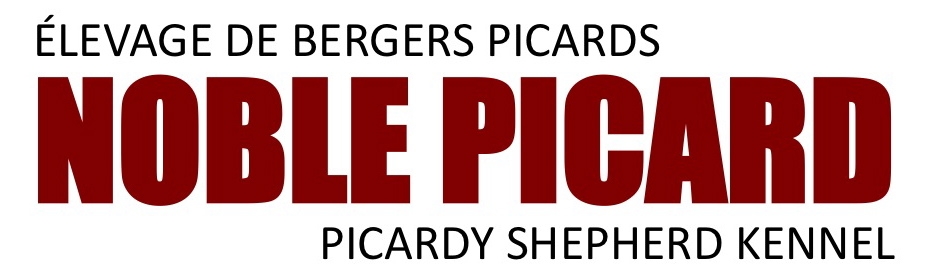 Adoption request for our 2020-2021 littersOur goal is to place each of our puppies in the best possible home for themHere are a few questions that will help us know you better in order to provide the perfect puppy to fit your life style

How did you hear about the Noble Picard Kennel? 
________________________________________________

Have you owned a dog in the past? If so, what breed?
_________________________________

Do you presently share your life with a dog or other animals?
_________________________________

What was the name of your dogs? How old where they and how did they pass away?
_________________________________

Why do you wish to have a dog?
_________________________________Could you give me three reasons why I should entrust you with a Picard puppy?________________________________________________________________________
____________________________________
Do all members of your household support the idea of adopting a puppy and agree that a Berger Picard is the right choice?_____________________________________Please briefly describe your family status; spouse, children, elder living under the same roof, in the work force, retired, self employed, age group,  ect..
____________________________________________________________________________________________________________________________________________________________________What is your field of work? Have you been in the same job for a long time? Are you full or part time?___________________________________________________________________________________Are you the owner or the tenant of your apartment/house?
_________________________________

Will the dog live with you in the house? If not, where will he live; yard garage, barn?
__________________________________

Do you have access to a fenced yard so that your dog can have his daily run in a secure 
surrounding?
_________________________________

What is your level of physical activity? Are you an outdoor person? If so, what is your favourite activity?
_____________________________

For how long will your dog be left alone during the day and where will he be kept?
_________________________________

What brought you towards the Berger Picard?
_________________________________

What do you know about this breed?
_________________________________What is the quality you prefer about the Berger Picard?_________________________________________

Which is, in your opinion, his less desirable trait?_________________________________________For what reason do you want Berger Picard ; companion, breeding, show, agility, herding?
_________________________________

Do you have a preference for the sex, colour or energy level in the choice of your puppy?
_________________________________

You will need a lot of time to correctly socialize your Picardy Shepherd, starting the minute 
his sets foot inside your home, otherwise he might develop anti-social behaviours and /or 
become aggressive. Do have the necessary time to do so?_________________________________

In the contract binding the Buyer and Noble Picard Kennel there will be a clause stating 
that all Noble Picard puppies will be required to follow a puppy class and a basic 
obedience class within their first year. Are you willing to abide by this clause?
__________________________________

If your dog develops behaviour problems are you ready to find the solution to resolve 
them? What would you do in case of behavioral difficulties?
__________________________________

The Picardy Shepherd is high energy working dog that has kept is herding instinct. He will 
naturally have herding behaviours and might be aloof with strangers. Do you have enough 
knowledge in canine psychology to control the dog? Could you explain how you would 
proceed?
__________________________________

Are you committed to keep the dog for his whole life? If you had to part from him what would 
you do?
__________________________________

Have you planned a budget to cover the health care of your dog? Of what amount do you 
think it should be?
__________________________________

Are you willing to give a refundable deposit to reserve a puppy?
__________________________________How long are you willing to wait for a Berger Picard puppy?___________________________________Are you willing to give references if required?
__________________________________
Are you currently on the wait list of another breeder in Canada, Europe or the USA?
__________________________________

Would you like to visit our kennel and meet our dogs?
__________________________________

Did you think of a name for the pup? If so, what would it be?
__________________________________Are there any details you might think of that wold help me better understand your needs and expectations regarding a Berger Picard puppy?____________________________________________________________________________________

Personnal Information :
Name :                                 _________________Address
Ciy & Province or State    _________________
Telephone:                        _________________
E-mail:                                 _________________
Thank you for answering all of these questions and for your interest in the 
Berger Picard. We will be in contact with you shortly. Please send back by e-mail to :  noblepicard@bergerpicardcanada.com
Thank you for filling out this adoption request, we will contact you as soon as possible.